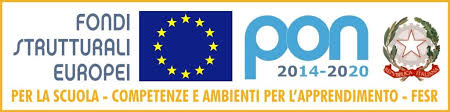 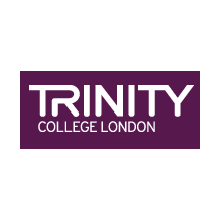 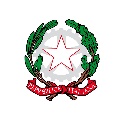 Ministero dell’Istruzione, dell’Università e della Ricerca Ufficio Scolastico Regionale per il Lazio Istituto comprensivo “via Acquaroni” Via Acquaroni, 53 00133 ROMA  tel. 062050607  fax 0620449294 Mail:  rmic8e700q@istruzione.it   Pec: rmic8e700q@pec.istruzione.it Codice Fiscale. 97713360580 – DIS. XVI Sito web http://www.istitutocomprensivoacquaroni.gov.it/Allegato 1 ADOMANDA DI PARTECIPAZIONEALLA SELEZIONE AVVISO DI RECLUTAMENTO DOCENTI ESPERTI PROGETTO“ IN ESTATE SI IMPARANO LE STEM  II Edizione"- Procedura di selezione per il reclutamento di n.2 DOCENTI CODING/ROBOTICA per la realizzazione del progetto “IN ESTATE SI IMPARANO LE STEM II edizione"-Campi estivi di scienze, matematica, informatica e coding.                                                                                                                    Al Dirigente Scolastico                                                                                                                   I.C. Via Acquaroni									     Roma Il/La sottoscritto/a	______________________________________________	(cognome e nome)nato/a a	____________________________________________	prov.	____________________il	___________________	C.F.	___________________________________________________residente in	________________________________________________	prov.	_____________Via/Piazza_________________________________________________________n.civ. ___________Telefono	______________________________	cell.	___________________________________E MAIL	_______________________________C H I E D Ealla S.V. di partecipare alla selezione, in qualità di DOCENTE CODING/ROBOTICAper il progetto IN ESTATE SI IMPARANO LE STEM II edizione"- Realizzato con il contributo del Dipartimento per le Pari Opportunità, nell’ambito dell’avviso In estate si imparano le STEM .Ai sensi degli artt. 46 e 47 del D.P.R. n. 445/2000, consapevole che le dichiarazioni mendaci sono punite ai sensi del codice penale e delle leggi speciali in materia, secondo le disposizioni richiamate all'art. 76 del citato D.P.R. n. 445- 00, dichiara:▪ di non avere procedimenti penali a suo carico né di essere stato condannato di non essere stato destituito da pubblico impiego;di non trovarsi in alcuna posizione di incompatibilità con pubblico impiego;di essere/non essere dipendente di altre Amministrazioni pubbliche;di non essere collegato a ditte o società interessate alla partecipazione alle gare di acquisto.Alla presente istanza allega:▪ tabella di valutazione dei titoli/esperienze per selezione di n. 2 Docenti CODING/ROBOTICAcurriculum vitae in formato europeo;ogni altro titolo utile alla selezione.Il/La sottoscritto/a esprime il proprio consenso affinché i dati forniti possano essere trattati nel rispetto del D.L.vo n. 196/03 (Codice in materia di protezione dei dati personali), per gli adempimenti connessi alla presente procedura.Data __________________                         FIRMA ______________________________________DOMANDA DI PARTECIPAZIONEALLA SELEZIONE AVVISO DI RECLUTAMENTO DOCENTI ESPERTI PROGETTO“ IN ESTATE SI IMPARANO LE STEM  II Edizione"- Procedura di selezione per il reclutamento di n.2 DOCENTI MATEMATICA/SCIENZE per la realizzazione del progetto “IN ESTATE SI IMPARANO LE STEM II edizione"-Campi estivi di scienze, matematica, informatica e coding.                                                                                                                    Al Dirigente Scolastico                                                                                                                   I.C. Via Acquaroni									     Roma Il/La sottoscritto/a	______________________________________________	(cognome e nome)nato/a a	____________________________________________	prov.	____________________il	___________________	C.F.	___________________________________________________residente in	________________________________________________	prov.	_____________Via/Piazza_________________________________________________________n.civ. ___________Telefono	______________________________	cell.	___________________________________E MAIL	_______________________________C H I E D Ealla S.V. di partecipare alla selezione, in qualità di DOCENTE MATEMATICA/SCIENZEper il progetto IN ESTATE SI IMPARANO LE STEM II edizione"- Realizzato con il contributo del Dipartimento per le Pari Opportunità, nell’ambito dell’avviso In estate si imparano le STEM .Ai sensi degli artt. 46 e 47 del D.P.R. n. 445/2000, consapevole che le dichiarazioni mendaci sono punite ai sensi del codice penale e delle leggi speciali in materia, secondo le disposizioni richiamate all'art. 76 del citato D.P.R. n. 445- 00, dichiara:▪ di non avere procedimenti penali a suo carico né di essere stato condannato di non essere stato destituito da pubblico impiego;di non trovarsi in alcuna posizione di incompatibilità con pubblico impiego;di essere/non essere dipendente di altre Amministrazioni pubbliche;di non essere collegato a ditte o società interessate alla partecipazione alle gare di acquisto.Alla presente istanza allega:tabella di valutazione dei titoli/esperienze per selezione di n. 2 Docenti MATEMATICA/SCIENZEcurriculum vitae in formato europeo;ogni altro titolo utile alla selezione.Il/La sottoscritto/a esprime il proprio consenso affinché i dati forniti possano essere trattati nel rispetto del D.L.vo n. 196/03 (Codice in materia di protezione dei dati personali), per gli adempimenti connessi alla presente procedura.Data __________________                         FIRMA ______________________________________TITOLI ED ESPERIENZE LAVORATIVEVALUTAZIONEN°PUNTIDa compilare a cura del candidatoPUNTIDa compilare a cura della scuolaLaurea magistrale e triennale attinente alle competenze professionali richieste Punti 10(Max 1 certificazione)Diploma di Scuola Secondaria di Sec. gradoPunti 10(Max 1 certificazione)Animatore DigitalePunti 8Membro del Team per l'Innovazione DigitalePunti 5Certificazioni competenze inerenti al TICPunti 5 (Max 1 certificazione)Formazione certificata attinente alle tematiche del progetto Formazione PSDN/ LIM /TIC / CODING/ ROBOTICAPunti 10( Max 5 cerificazioni)Progetti realizzati attinenti alle tematiche del progettoPunti 10(Max 5 progetti)Docente con esperienze di coding/roboticaPunti 10TOTALE PUNTITITOLI ED ESPERIENZE LAVORATIVEVALUTAZIONEN°PUNTIDa compilare a cura del candidatoPUNTIDa compilare a cura della scuolaLaurea magistrale e triennale attinente alle competenze professionali richieste Punti 10(Max 1 certificazione)Diploma di Scuola Secondaria di Sec. gradoPunti 10(Max 1 certificazione)Anzianità di servizio di ruolo2 per ogni anno di ruolo max10 puntiMembro del Team per l'Innovazione DigitalePunti 5Partecipazione a progetti PON5 puntiCorsi di aggiornamento in Didattica della Matematica o delle ScienzePunti 5 (Max 1 certificazione)Corsi di aggiornamento inerenti strategie di insegnamento quali Cooperative LearningPunti 5 (Max 1 certificazione)Formazione PSDN/ LIM /TIC /Punti 10( Max 5 cerificazioni)Progetti realizzati attinenti alle tematiche del progettoPunti 10(Max 5 progetti)TOTALE PUNTI